هو الله - ای امين عبدالبهآء نامه واصل گرديد. آنچه مرقوم نموده بودی حقّست.حضرت عبدالبهاءاصلی فارسی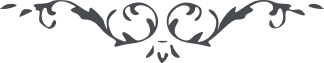 ٤٣١ هو الله ای امين عبدالبهآء نامه واصل گرديد. آنچه مرقوم نموده بودی حقّست. اگر کلّ به سيرت تو عمل می‌نمودند جميع رخنه‌ها سدّ می‌شد و جميع زخم‌ها التيام می‌يافت. از ثبوت و رسوخ جميع احبّای الهی مرقوم نموده بودی. فی‌الحقيقه چنانست. در اين دور ميثاق نفوسی مبعوث شدند که مانند جبال راسياتند، در نهايت ثباتند و شب و روز در فکر انتشار آيات بيّنات. اين نفوس جنود ملکوت ابهی و مقرّبين درگاه کبريا بوده و هستند و انّ جندنا لهم الغالبون هستند. در خصوص ملک حضرت ثمره مرقوم نموده بوديد. البتّه شما و جميع ياران الهی بکوشيد که ميانه او و محتشم‌ نظام صلح بدهيد. اين مسئله مهمّ است. همّت نمائيد و عليک البهآء الأبهی. ع ع 